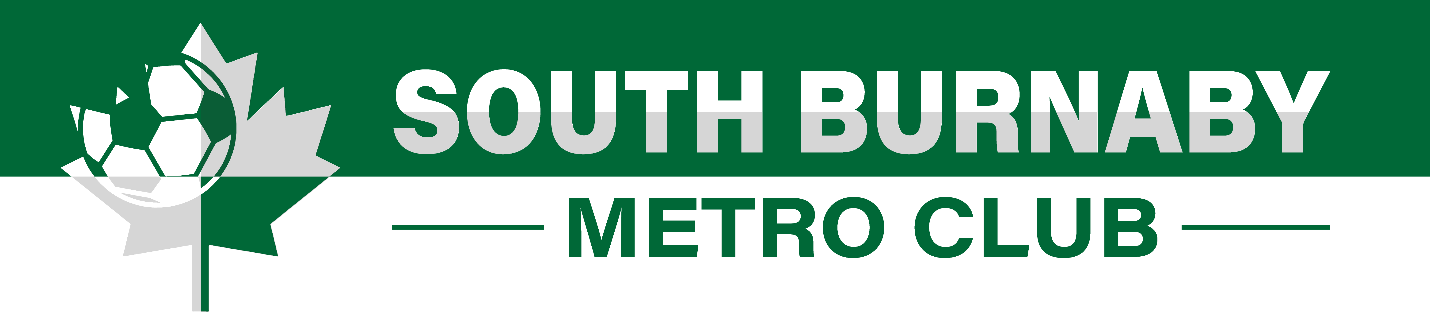 Financial AssistanceATHLETICS 4 KIDSAthletics for Kids’ provides funding for BC children aged 5-18 who are currently enrolled in school, are from low-income families, and are registering for sport.

Basic registration fees are paid up to an annual maximum of $450.

To apply, please visit https://www.a4k.ca/apply_now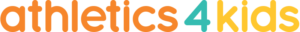 KidSport BurnabyWe provide grants to help cover the costs of registration fees so that all kids aged 18 and under in Burnaby can play a season of sport.Our chapter accepts applications and administers grants of up to $300 per kid per calendar year. The kids must reside in the city of Burnaby. If you live outside of Burnaby please contact the Provincial Office to find your nearest chapter, or to get support through the Provincial Fund.To apply, please visit https://kidsportcanada.ca/british-columbia/burnaby/apply-for-a-grant/CANADIAN TIRE JUMPSTART APPLICATIONS AND KIDSPORT APPLICATIONSThe Burnaby / New Westminster Chapter for the Canadian Tire Jumpstart Program would greatly appreciate applicants using the Jumpstart online application system when applying for Jumpstart funding.Please click on the following link to get to the Jumpstart online application: 
http://jumpstart.canadiantire.ca/en.html#apply